Publicado en  el 19/09/2013 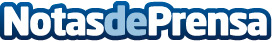 Un Coche pequeño con Gran Presencia: El Opel ADAM es la Estrella   El coche urbano de gran éxito de Opel es el ganador del premio Autonis elegido por los lectores de auto motor und sportDatos de contacto:Nota de prensa publicada en: https://www.notasdeprensa.es/un-coche-pequeno-con-gran-presencia-el-opel_2 Categorias: Automovilismo Premios Industria Automotriz http://www.notasdeprensa.es